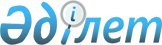 Об утверждении регламента государственной услуги "Регистрация и постановка на учет безработных граждан"
					
			Утративший силу
			
			
		
					Постановление акимата города Сатпаев Карагандинской области от 12 декабря 2012 года N 26/17. Зарегистрировано Департаментом юстиции Карагандинской области 22 января 2013 года N 2131. Утратило силу постановлением акимата города Сатпаев Карагандинской области от 27 мая 2013 года N 12/25      Сноска. Утратило силу постановлением акимата города Сатпаев Карагандинской области от 27.05.2013 N 12/25.      Примечание РЦПИ:

      В тексте сохранена авторская орфография и пунктуация.

      В соответствии с Законами Республики Казахстан от 23 января 2001 года "О местном государственном управлении и самоуправлении в Республике Казахстан", от 24 марта 1998 года "О нормативных правовых актах", от 27 ноября 2000 года "Об административных процедурах", постановлением Правительства Республики Казахстан от 7 апреля 2011 года N 394 "Об утверждении стандартов государственных услуг в сфере социальной защиты, оказываемых местными исполнительными органами", акимат города Сатпаев ПОСТАНОВЛЯЕТ:



      1. Утвердить прилагаемый регламент государственной услуги "Регистрация и постановка на учет безработных граждан".



      2. Контроль за исполнением настоящего постановления возложить на заместителя акима города Сатпаев Мадиеву М.С.



      3. Настоящее постановление вводится в действие по истечении десяти календарных дней со дня его первого официального опубликования.      Аким города Сатпаев                        Б. Ахметов

Утвержден

постановлением акимата

города Сатпаев

от 12 декабря 2012 года

N 26/17 

Регламент государственной услуги

"Регистрация и постановка на учет безработных граждан" 

1. Основные понятия

      1. Определения используемых терминов и аббревиатур:

      1) безработные - физические лица трудоспособного возраста, которые не занимаются трудовой деятельностью, приносящей доход, ищущие работу и готовые трудиться;

      2) СФЕ - структурно-функциональные единицы, которые участвуют в процессе оказания государственной услуги - ответственные лица заинтересованных органов, информационные системы и их подсистемы;

      3) уполномоченный орган – государственное учреждение "Отдел занятости и социальных программ города Сатпаев". 

2. Общие положения

      2. Настоящий регламент государственной услуги "Регистрация и постановка на учет безработных граждан" (далее - регламент) определяет процедуру регистрации и постановки на учет безработных граждан (далее - государственная услуга).



      3. Государственная услуга предоставляется государственным учреждением "Отдел занятости и социальных программ города Сатпаев" (далее - уполномоченный орган) по месту жительства потребителя, (контактные данные указаны в приложении 1 настоящего регламента).



      4. Форма оказываемой государственной услуги: не автоматизированная.



      5. Государственная услуга оказывается в соответствии со статьей 15 Закона Республики Казахстан от 23 января 2001 года "О занятости населения", с постановлением Правительства Республики Казахстан от 7 апреля 2011 года N 394 "Об утверждении стандартов государственных услуг в сфере социальной защиты, оказываемых местными исполнительными органами".



      6. Результатом оказания государственной услуги является регистрация и постановка на учет в качестве безработного в электронном виде, либо мотивированный ответ об отказе в предоставлении государственной услуги. 

3. Требования к оказанию государственной услуги

      7. Государственная услуга оказывается физическим лицам: гражданам Республики Казахстан, оралманам, иностранцам, лицам без гражданства, постоянно проживающим в Республике Казахстан (далее – потребитель).



      8. Сроки оказания государственной услуги:

      1) сроки оказания государственной услуги с момента сдачи потребителем необходимых документов, определенных в пункте 13 настоящего регламента – не позднее десяти календарных дней;

      2) максимально допустимое время ожидания до получения государственной услуги, оказываемой на месте в день обращения потребителя, зависит от количества человек в очереди из расчета 15 минут на обслуживание одного заявителя;

      3) максимально допустимое время обслуживания потребителя государственной услуги, оказываемой на месте в день обращения потребителя – не более 15 минут.



      9. Государственная услуга предоставляется бесплатно.



      10. График работы уполномоченного органа: ежедневно с 09.00 часов до 18.00 часов с обеденным перерывом с 13.00 до 14.00 часов, кроме выходных (суббота, воскресенье) и праздничных дней.

      Государственная услуга оказывается в порядке очереди, без предварительной записи и ускоренного обслуживания.



      11. Этапы оказания государственной услуги с момента получения заявления от потребителя государственной услуги и до момента выдачи результата государственной услуги:

      1) потребитель государственной услуги обращается в уполномоченный орган с необходимыми документами, определенными в пункте 13 настоящего регламента;

      2) сотрудник уполномоченного органа проверяет полученные документы, выдает талон, регистрирует и ставит на учет в качестве безработного в электронном виде потребителя государственной услуги;

      3) при отказе в регистрации потребителю, постановке на учет в качестве безработного, сотрудник уполномоченного органа готовит мотивированный ответ об отказе в предоставлении государственной услуги и направляет на подписание руководителю уполномоченного органа;

      4) руководитель уполномоченного органа подписывает мотивированный ответ об отказе в предоставлении государственной услуги и направляет сотруднику уполномоченного органа;

      5) сотрудник уполномоченного органа регистрирует мотивированный ответ об отказе в предоставлении государственной услуги и выдает потребителю государственной услуги.



      12. Минимальное количество лиц, осуществляющих прием документов для оказания государственной услуги в уполномоченном органе, составляет один сотрудник. 

4. Описание порядка действий (взаимодействия) в процессе

оказания государственной услуги

      13. Для получения государственной услуги потребитель предъявляет следующие документы:

      1) документы, удостоверяющие личность:

      граждане Казахстана - удостоверение личности (паспорт);

      иностранцы и лица без гражданства - вид на жительство иностранца в Республике Казахстан и удостоверение лица без гражданства с отметкой о регистрации в органах внутренних дел;

      оралманы - удостоверение оралмана;

      2) документы, подтверждающие трудовую деятельность;

      3) свидетельство о присвоении социального индивидуального кода (СИК);

      4) регистрационный номер налогоплательщика (РНН);

      5) сведения о полученных доходах за последний год (носят заявительный характер).



      14. Государственная услуга оказывается в уполномоченном органе без заполнения бланков.



      15. После сдачи всех необходимых документов в уполномоченном органе сотрудником уполномоченного органа, осуществляющим регистрацию и постановку на учет безработного, данные потребителя заносятся в карточку персонального учета (компьютерную базу данных).



      16. Потребителю выдается талон с указанием даты регистрации и получения потребителем государственной услуги, фамилии и инициалов лица, принявшего документы.



      17. Информирование о результате оказания государственной услуги осуществляется посредством личного посещения заявителем уполномоченного органа по месту жительства.



      18. Отказ в регистрации, постановке на учет в качестве безработного производится при отсутствии необходимых документов, при предоставлении ложных сведений и документов.

      Оснований для приостановления предоставления государственной услуги не имеется.



      19. В процессе оказания государственной услуги участвуют следующие структурно - функциональные единицы (далее – СФЕ):

      1) руководитель уполномоченного органа;

      2) сотрудник уполномоченного органа.



      20. Текстовое табличное описание последовательности и взаимодействие административных действий (процедур) каждой СФЕ с указанием срока выполнения каждого административного действия приведено в приложении 2 к настоящему регламенту.



      21. Схема, отражающая взаимосвязь между логической последовательностью административных действий в процессе оказания государственной услуги и СФЕ, приведена в приложении 3 к настоящему регламенту. 

5. Ответственность должностных лиц, оказывающих

государственные услуги

      22. Ответственным лицом за оказание государственной услуги является руководитель уполномоченного органа (далее - должностное лицо).

      Должностное лицо несет ответственность за качество и реализацию оказания государственной услуги в установленные сроки в соответствии с законодательством Республики Казахстан.

Приложение 1

к регламенту государственной

услуги "Регистрация и постановка

на учет безработных граждан" 

Контактные данные

уполномоченного органа по оказанию государственной услуги "Регистрация и постановка на учет безработных граждан"

Приложение 2

к регламенту государственной

услуги "Регистрация и постановка

на учет безработных граждан" 

Текстовое табличное описание последовательности и взаимодействие административных действий (процедур)

      Таблица 1. Описание действий СФЕ.

Приложение 3

к регламенту государственной

услуги "Регистрация и постановка

на учет безработных граждан" 

Схема, отражающая взаимосвязь между логической последовательностью административных действий в процессе оказания государственной услуги и СФЕ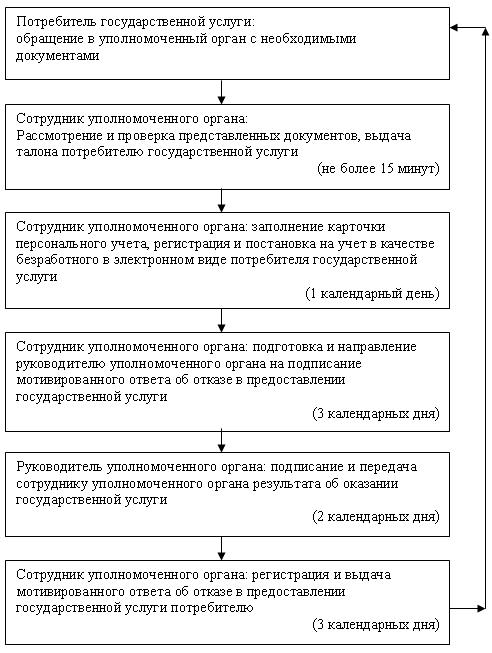 
					© 2012. РГП на ПХВ «Институт законодательства и правовой информации Республики Казахстан» Министерства юстиции Республики Казахстан
				Наименование уполномоченного органа, осуществляющего функции по оказанию государственной услугиМесторасположение, адрес, электронный адресКонтактный телефон123Государственное учреждение "Отдел занятости и социальных программ города Сатпаев"101301, Карагандинская область, город Сатпаев, проспект Сатпаева, 111, кабинет N 211 otdelzan81@mail.ru(871063) 33609Действия основного процесса (хода, потока работ)Действия основного процесса (хода, потока работ)Действия основного процесса (хода, потока работ)Действия основного процесса (хода, потока работ)N действия (хода, потока работ)145Наименование СФЕСотрудник уполномоченного органаРуководитель уполномоченного органаСотрудник уполномоченного органаНаименование действия (процесса, процедуры операции) и их описаниеРассмотрение и проверка представленных документов потребителемПодписание мотивированного ответа об отказе в предоставлении государственной услугиРегистрация мотивированного ответа об отказе в предоставлении государственной услугиФорма завершения (данные, документ, организационно-распорядительное решение)Выдача талона потребителюПередача сотруднику уполномоченного органа результата об оказании государственной услугиВыдача мотивированного ответа об отказе в предоставлении государственной услуги потребителюСроки исполненияНе более 15 минут2 календарных дня3 календарных дняN действия (хода, потока работ)2Наименование действия (процесса, процедуры операции) и их описаниеЗаполнение карточки персонального учетаФорма завершения (данные, документ, организационно-распорядительное решение)Регистрация и постановка на учет в качестве безработного в электронном видеСроки исполнения1 календарный деньN действия (хода, потока работ)3Наименование действия (процесса, процедуры операции) и их описаниеПодготовка мотивированного ответа об отказе в предоставлении государственной услугиФорма завершения (данные, документ, организационно-распорядительное решение)Направление руководителю уполномоченного органа мотивированного ответа об отказе в предоставлении государственной услугиСроки исполнения3 календарных дня